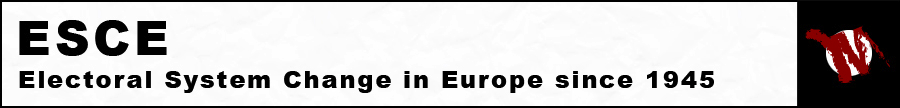 Electoral System Change in Europe since 1945: LuxembourgCompiled with the assistance of: Simon Toubeau, Alan Confesson, Patrick Dumont and Astrid SpreitzerWith thanks to: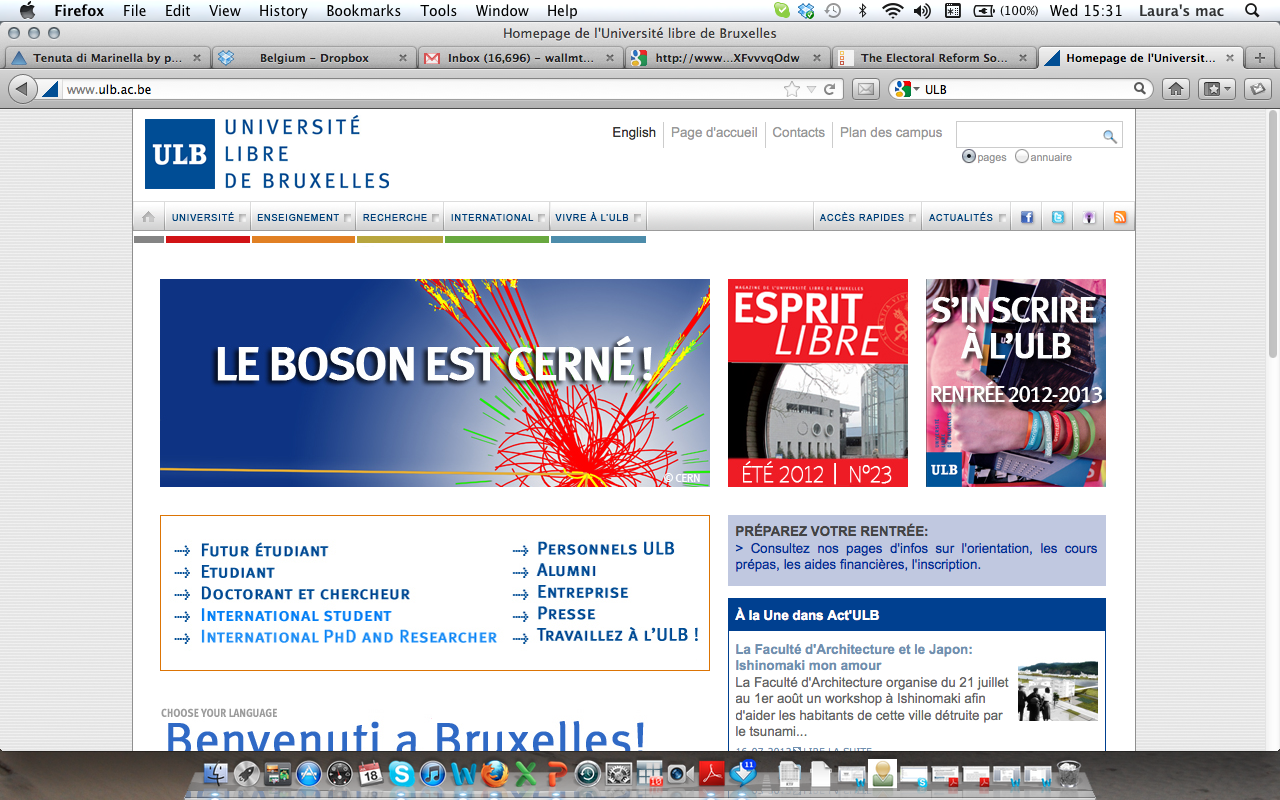 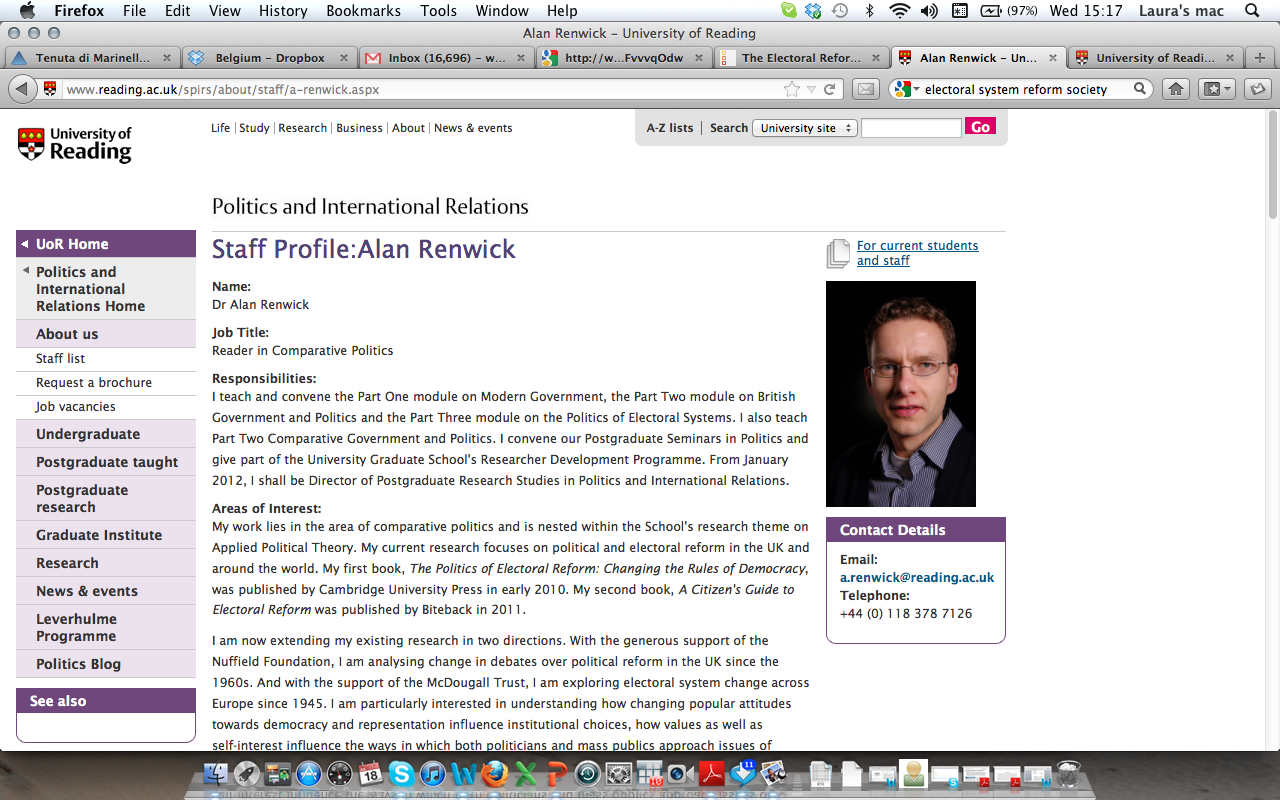 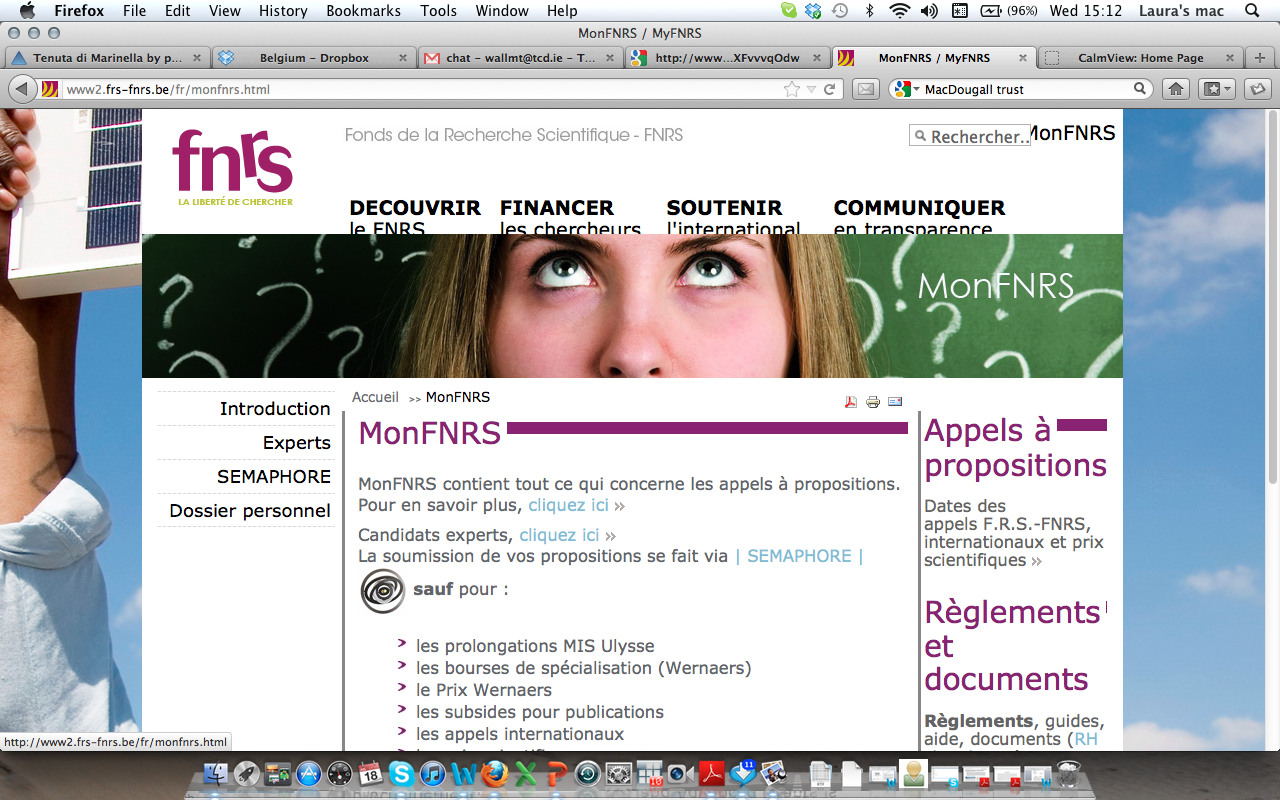 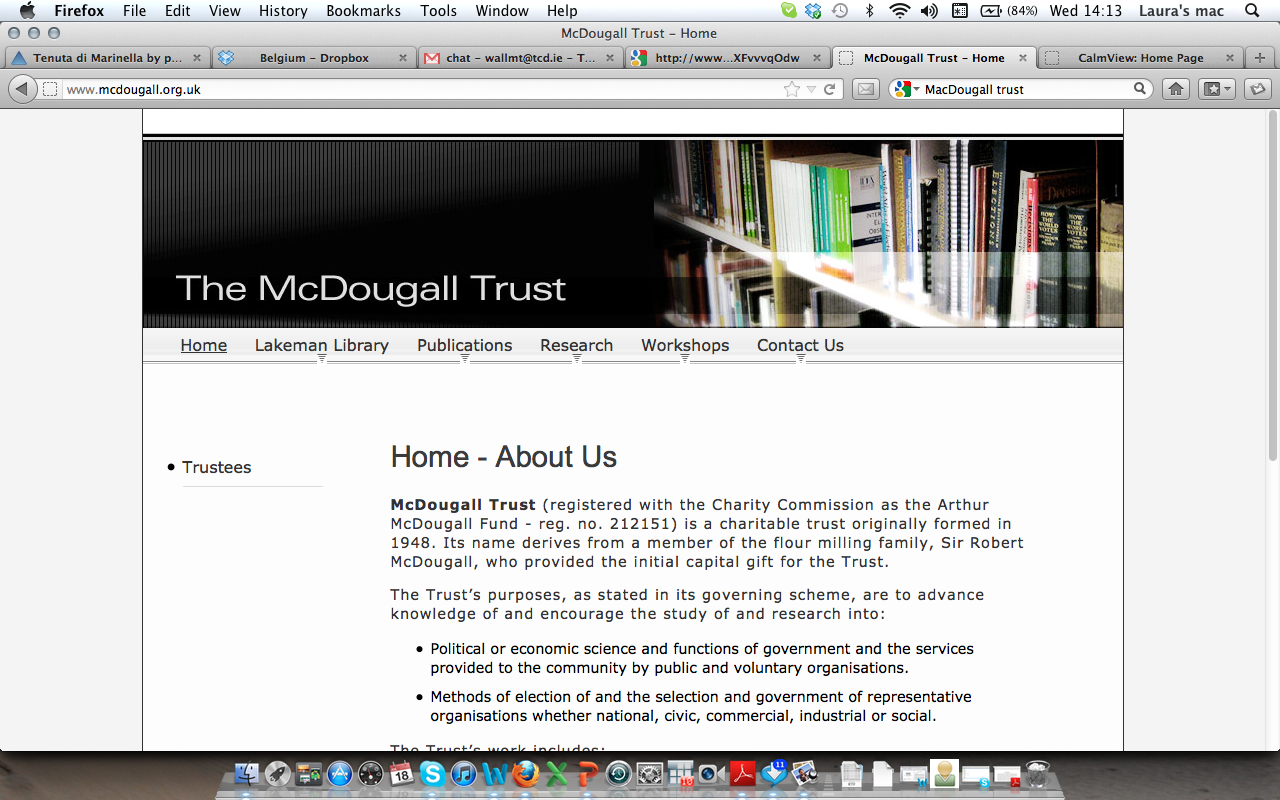 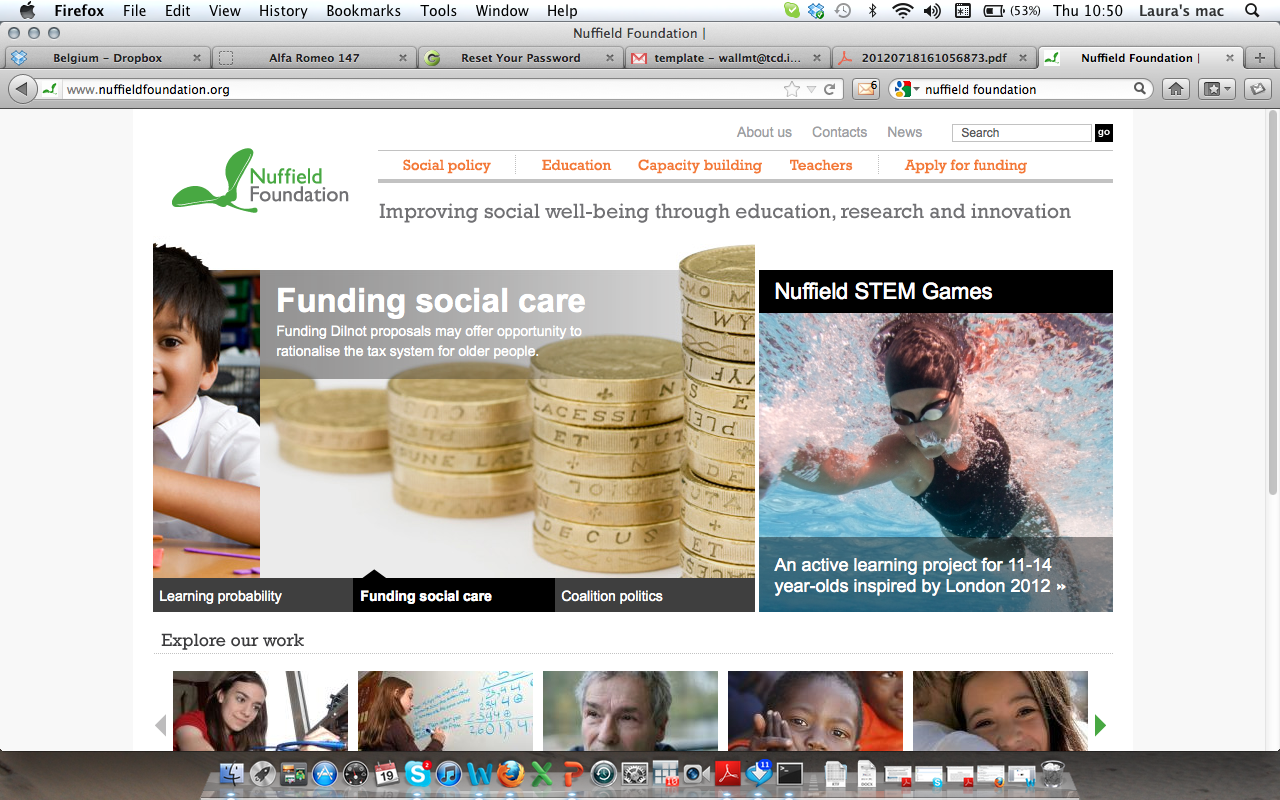 Section 1: Overview of Luxembourg’s Electoral System Changes since 1990The electoral system used in Luxemburg has been very stable from 1945 to the present day. Members of the Chamber of Deputies are elected in four districts by proportional representation (since 1919), according to the Hagenbach-Bischoff method. The law allows voters to choose very freely among candidates by using preferential voting and panachage without restrictions. The most significant changes in the period studied are variation in the size of the assembly, and in the allocation of seats among the four districts (North, East, South and Centre). Until 1988, seats were reallocated among districts every 10 years in accordance with the population living each district. Since 1988 (laws of 20 December 1988) a fixed number of MPs per district has been set. Section 2: Relevant Electoral System changes in Luxembourg since 1945Table 1.  Summary of Luxembourg’s Electoral Laws and Amendments since 1945Section 3: Details of previous electoral systems and electoral system changes.  3.1 The 1945 electoral systemAssembly size: 51 members.Districts and magnitude: 4 districts, the South with 20 seats, the Centre with 15 seats, the North with 10 seats and the East with 6 seats. The number of seats in each district is fixed by considering the population in the district.Nature of the votes that can be cast: Voters can use preferential voting and panachage. A voter can vote for a list, in which case the list is considered to have received a number of votes equal to the number of votes that the voter was entitled to cast, or vote for candidates of his choice within one single list, or on different lists. Voters are allowed to give up to two votes to the candidate they support. Voters casting preference votes are allowed to cast as many preference votes as the number of MPs to be elected in the district. Each party list is given as many seats as the electoral quotient is contained in the number of votes cast for it (list votes and votes for candidates of the list). Party threshold: There is no electoral threshold.Allocation of seats: seats are allocated by proportional representation according to the method of Hagenbach-Bischoff: the remaining seats are allocated to lists with the highest average after the second count.Compulsory voting: voting is compulsory for people under 70 years oldVoting age: 21 years old3.2 The 1951 electoral systemAssembly size: 52 members.Districts and magnitude: 4 districts, the South with 20 seats, the Centre with 16 seats, the North with 10 seats and the East with 6 seats. The number of seats in each district is fixed by considering the population in the district.Nature of the votes that can be cast: No change. Party threshold: No change.Allocation of seats: No change.3.3 The 1964 electoral systemAssembly size: 56 members.Districts and magnitude: 4 districts, the South with 23 seats, the Centre with 18 seats, the North with 9 seats and the East with 6 seats. The number of seats in each district is fixed by considering the population in the district.Nature of the votes that can be cast: No change. Party threshold: No change.Allocation of seats: No change.3.4 The 1972 electoral systemAssembly size: no change.Districts and magnitude: no change.Nature of the votes that can be cast: No change. Party threshold: No change.Allocation of seats: No change.Voting age: lowered from 21 to 18 years old.3.5 The 1974 electoral systemAssembly size: 59 members.Districts and magnitude: 4 districts, the South with 24 seats, the Centre with 20 seats, the North with 9 seats and the East with 6 seats. The number of seats in each district is fixed by considering the population in the district.Nature of the votes that can be cast: No change. Party threshold: No change.Allocation of seats: No change.3.6 The 1984 electoral systemAssembly size: 64 members.Districts and magnitude: 4 districts, the South with 25 seats, the Centre with 23 seats, the North with 9 seats and the East with 7 seats. The number of seats in each district is fixed by considering the population in the district.Nature of the votes that can be cast: No change. Party threshold: No change.Allocation of seats: No change.3.7 The 1989 electoral systemThe Constitution was amended in 1988 (20 December 1988) in order to set a fixed number of members of the Chamber of Deputies (60 members) and to abandon the mechanism of adaptation of the allocation of seats among district on basis of changes in the population living in each of the four districts. The main motivation was that seats were allocated among districts taking into account the population living in each of the districts, meaning eligible voters but also Luxemburg citizens non eligible to vote as well as foreign residents. With the growing number of foreign residents, it was a source of political debate. Assembly size: 60 members.Districts and magnitude: 4 districts, the South with 23 seats, the Centre with 21 seats, the North with 9 seats and the East with 7 seats. The number of seats in each district is fixed by considering the population in the district.Nature of the votes that can be cast: No change. Party threshold: No change.Allocation of seats: No change.Table 2: Allocation of seats among districts in Luxembourg 1945-20093.8 The 2001 electoral systemAssembly size: no change.Districts and magnitude: no change.Nature of the votes that can be cast: No change. Party threshold: No change.Allocation of seats: No change.Compulsory voting: voting is compulsory for people under 75 years oldReferencesDumont, Patrick, and Lieven De Winter (2003).  “: A Case of More ‘Direct’ Delegation and Accountability”.  In Kaare Strøm, Wolfgang C. Müller, and Torbjörn Bergman (eds), Delegation and Accountability in Parliamentary Democracies.  :  Press, pp. 474-97.Project funding provisionsThe ESCE project team wishes to acknowledge that this research was made possible due to the financial support that the project has received from: the FRS-FNRS, the McDougall Trust and the Nuffield Foundation.Constitution of the Grand Duchy of Luxembourg17 octobre 1868Department of State - Central Service of LegislationLaw of 31 July 192431 July 1924Mémorial du Grand-Duché du Luxembourg, 5 septembre 1924Law of 31 July 192431 July 1924Journal Officiel du Grand-Duché de Luxembourg, 7 October 1963, p. 909Law of 20 December 1988, amending article 51, al. 3 of the Constitution20 December 1988 (assembly size)Journal Officiel du Grand-Duché de Luxembourg, 21 December 1988, p. 19Law of 20 December 1988, setting the number of deputies to be elected in each electoral district20 December 1988 (seats per district)Journal Officiel du Grand-Duché de Luxembourg, 21 December 1988, p. 19Electoral Law of 18 February 2003Journal Officiel du Grand-Duché de Luxembourg, 21 février 2003Election yearSouthCenterNorthEastTOTAL19452015106511948201510651195120161065219542016106521959201610652196423189656196823189656197424209659197924209659198425239764198923219760199423219760199923219760200423219760200923219760